www.WomenAndMathMentoring.orgWe wish to thank the following persons and organizations for their continued support ofThe Women and Math Mentoring ProgramNorth Carolina Central University Department of Mathematics & PhysicsKenya Lawrence, Durham Public SchoolsAlina Castillo, Durham Public SchoolsSteve ShafrothCorporate SponsorsGlaxoSmithKlineAmgen FoundationTexas Instruments, Inc.As a mentor, you can clear the way. Mentors have the unique opportunity to increase diversity, equity, and inclusion.  Mentors change lives, but students change mentors’ lives more.  A mentor helps individuals discover new facets of themselves.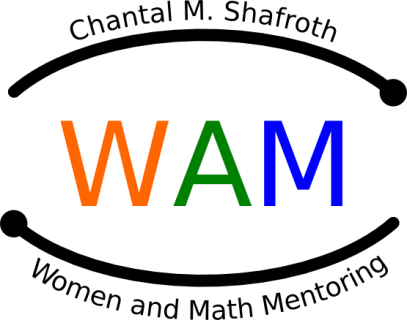 NC Women & Mathematics NetworkMENTOR ORIENTATION
PROGRAMNovember 18, 2023Cary Chamber of Commerce307 N. Academy Street
Cary, North Carolina 27513November 18, 2023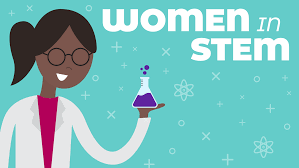 Agenda9:00-9:30		Mentor Registration & Breakfast			Session with Mentor Leaders 	      9:30-10:00		Mentor Orientation			Welcome to WAM!			Secondary Mathematics Update			Major Programs			Field Trips and Projects10:15-10:30	Marjorie Lee Browne Career Day10:30-10:40	Summer Scholarships M-Cubed10:30-11:15	Mentor Break-Out Sessions11:15-11:30	Question & Answer